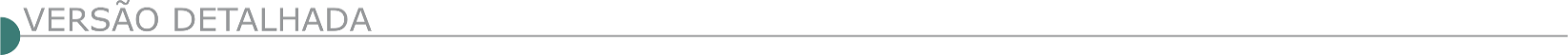 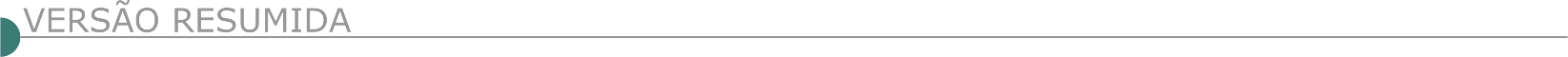 ESTADO DE MINAS GERAISASSOCIAÇÃO DOS MUNICÍPIOS DA BACIA DO MÉDIO SÃO FRANCISCO - PREGÃO ELETRÔNICO SRP Nº 2/2023Objeto: Prestar serviços gerais de manutenção, adequação e reparos em prédios públicos, compreendendo prédios próprios, locados e ou conveniados, com fornecimento de materiais, peças, equipamentos e mão de obra, bem como serviços continuados de manutenção corretiva e preventiva de logradouros e vias públicas, abrangendo a manutenção de toda a infraestrutura das vias urbanas e rurais, na forma estabelecida nas planilhas de serviços e insumos diversos, desonerada, constantes nas tabelas de preços unitários descritos no SINAPI, SETOP, SICRO, SBC, cujos serviços e bens se enquadrem na categoria de serviços comuns, consoante o art. 6°, inciso XLI da lei 14.133/2021 e demais especificações constantes no termo de referência, a fim de atender de forma compartilhada as necessidades dos municípios consorciados a AMMESF. O edital e seus anexos se encontram disponíveis no endereço eletrônico http://www.licitacoesammesf.com.br/, http://ammesf.org.br/ ou pelo e-mail: ammesflicitacao@gmail.com. Informações ou esclarecimentos pelo telefone (38) 3741 37- 34. PREFEITURA MUNICIPAL DE AIMORÉS - TOMADA DE PREÇOS Nº 002/2023Objeto: Execução da Obra de Pavimentação em bloco de concreto, na Rua Manoel Teles Sampaio, localizada no Distrito Industrial, na Sede do Município de Aimorés/MG. Abertura: 28/03/23 às 08h00min. Melhores informações à Av. Raul Soares, nº 310, Centro, Aimorés/MG. Telefone: (33) 3267-1932, site: www.aimores.mg.gov.br.PREFEITURA MUNICIPAL DE ALVARENGA - PREGÃO PRESENCIAL 015/2023Objeto: Contratação do serviço de recolhimento de resíduos de poda urbana e resíduos especiais volumosos e transporte até o aterro municipal para a Administração Municipal de Alvarenga/MG através de caminhão toco basculante com motorista. Abertura dos envelopes: dia 27/03/2023, às 09:00 horas. Local: Sala de Licitações, Prefeitura Municipal de Alvarenga, na Praça Prefeito José Carlos Martins, 30 – CEP 35.249-000. Edital disponível no site www.alvarenga.mg.gov.br, ou no mesmo endereço, de segunda a sexta-feira, das 08:00 às  12:00 horas ede 14:00 às 16:00 horas. Informações pelo tel: (33) 3328-1193.PREFEITURA MUNICIPAL DE ARAXÁ - PREGÃO ELETRÔNICO Nº 09.036/2023Objeto: Construção de muro de arrimo para contenção de erosão no centro de convivência localizado na Rua Jason Armando de Paula nº 117 - Bairro Bom Jesus no município de Araxá-MG. Acolhimento das propostas 13/03/2023 a partir das 17:00 horas até 24/03/2023 às 08:30 horas. Abertura das Propostas de Preços e Início da sessão de disputa de preços dia 24/03/2023 às 08:35 horas. Local: www.licitanet.com.br. Para todas as referências de tempo será observado o horário de Brasília – DF. Edital disponível nos sites: www.licitanet.com.br e www.araxa.mg.gov.br no dia 13/03/2023. Setor de Licitações: (34)3691-7082.PREFEITURA MUNICIPAL DE BORDA DA MATACONCORRÊNCIA Nº 006/2023Objeto: Execução da construção da Unidade Básica de Saúde. Abertura da sessão: 17/04/2023 às 09:30 horas. O edital está disponibilizado no site www.bordadamata.mg.gov.br. Informações (35) 3445-4900.CONCORRÊNCIA Nº 007/2023Objeto: Execução da construção do Almoxarifado Central e sede da Secretaria Municipal de Desenvolvimento e Assistência Social. Abertura da sessão: 18/04/2023 às 09:30 horas. O edital está disponibilizado no site www.bordadamata.mg.gov.br. Informações (35) 3445-4900.PREFEITURA MUNICIPAL DE  CAPELA NOVA – PREGÃO 05/2023Objeto: Reforma do prédio da UBS com fornecimento de materiais. Recebimento das Propostas: 17:00 horas do dia 08/03/2023 até às 09:30 horas do dia 27/03/2023. Abertura e Julgamento das Propostas: 09:31 horas do dia 27/03/2023. Sessão de disputa: 10:01 horas do dia 27/03/2023. Edital na integra no site www.capelanova.mg.gov.br. Duvidas através do telefone (31) 37271171, licitar@capelanova.mg.gov.br ou diretamente na Prefeitura Municipal.PREFEITURA MUNICIPAL DE CAPELINHA - TOMADA DE PREÇOS 003/2023Objeto: Contratação de empresa para serviços de manutenção de vias publicas, englobando recapeamento PMF, drenagem superficial/sarjeta. Abertura: 28/03/2023 às 08:30 Horas. Informações: site www.pmcapelinha.mg.gov.br. Tefefone (33) 3516- 1348. PREFEITURA MUNICIPAL DE CATAGUASES - TOMADA DE PREÇOS Nº 3/2023Objeto: Construção de Ponte do IDAIC no Bairro São Diniz na cidade de Cataguases-MG, que fará no dia 30 de março de 2023 às 09:00 horas na Galeria Salgado Filho, situado na Rua Major Vieira, 212 Loja conjunto de salas n° 03, 1° pavimento, Centro na cidade de Cataguases-MG. Valor estimado: R$ 147.666,74. Os interessados poderão adquirir o edital através do site www.cataguases.mg.gov.br/licitacoes e qualquer dúvida entrar em contato pelo tel: (32) 99940-5331 ou através do e-mail licitacaopmcataguases@gmail.com.PREFEITURA MUNICIPAL DE COMERCINHO - TOMADA DE PREÇOS Nº 004/2023Objeto: Execução de pavimentação de vias públicas nos Distritos de Água Branca de Minas e Taboa e Comunidade Jenipapo no Município de Comercinho/MG. Abertura dia 27/03/2023 às 09h00min. Maiores informações, bem como edital completo, junto a Prefeitura Municipal de Comercinho/MG, com sede na Rua Manoel Rafael de Oliveira, 100 - Centro, pelo telefone (33) 3732-1107, e-mail: licitacomercinho@hotmail.com ou site www.comercinho.mg.gov.br.PREFEITURA MUNICIPAL DE CONCEIÇÃO DA APARECIDA - TOMADA DE PREÇOS 002/2023Objeto: Reforma e revitalização da Praça João Barbosa Sobrinho, neste município. O edital poderá ser retirado na integra através do site: www.conceicaodaaparecida.mg.gov.br ou e-mails: compraslicitacao@conceicaodaaparecida.mg.gov.br e licitacaopmca@yahoo.com.br. A sessão de abertura será realizada no dia 27 de março de 2023, às 09:00 horas. PREFEITURA MUNICIPAL DE CONTAGEMTOMADA DE PREÇOS Nº 003/2023Objeto: Remanejamento de rede de drenagem pluvial para lançamento das águas pluviais da rua josé pedro araújo, bairro cinco, Contagem/MG, com entrega dos envelopes de documentação e propostas até às 09:30 horas do dia 29 de março 2023 e com a abertura marcada para as 10:00 horas do dia 29 de março 2023. Os interessados poderão ler e obter o texto integral do Edital e seus Anexos, que estarão disponíveis a partir do dia 13 de março de 2023, pelo site www.contagem.mg.gov.br/licitações, ou na sala da Comissão Permanente de Licitações da Secretaria Municipal de Obras e Serviços Urbanos (SEMOBS), situada à rua Madre Margherita Fontanaresa, 432, 3º andar Bairro Eldorado - Contagem/MG, telefone: (31) 3391-9352, de segunda à sexta-feira, no horário de 08h00min às 12h00min e de 13h00min às 17h00min, mediante apresentação de um Pen Drive à Comissão Permanente de Licitações no endereço acima e, ainda, obrigatoriamente, informar, por meio de carta, os seguintes dados: razão social ou denominação completa da empresa, CNPJ/MF, endereço completo, telefone e nome da pessoa para contato.RDC PRESENCIAL Nº 002/2023Objeto: Conclusão das obras de implantação do corredor de transporte ressaca, para os serviços de pavimentação e drenagem, com entrega do envelope de proposta até às 10:00 horas do dia 10 de abril de 2023. Os interessados poderão ler e obter o texto integral deste Edital e seus Anexos, inclusive projetos de engenharia, que estarão disponíveis a partir do dia 15 de março de 2023, pelo site www.contagem.mg.gov.br/licitações ou na sala da Comissão Permanente de Licitações da Secretaria Municipal de Obras e Serviços Urbanos (SEMOBS), situada à rua Madre Margherita Fontanaresa, 432, 3º andar Bairro Eldorado - Contagem/MG, telefone: (31) 3391- 9352, de segunda à sexta-feira, no horário de 08h00min às 12h00min e de 13h00min às 17h00min, mediante apresentação de um PEN DRIVE à Comissão Permanente de Licitações no endereço acima e, ainda, obrigatoriamente, informar, por meio de carta, os seguintes dados: razão social ou denominação completa da empresa, CNPJ/MF, endereço completo, telefone e nome da pessoa para contato.PREFEITURA MUNICIPAL DE DORES DE GUANHÃES - PREGÃO ELETRÔNICO Nº 021/2023Objeto: Manutenção e correção das estradas vicinais, com proposito de contribuir para a melhoria das condições de tráfegos de veículos nas estradas proporcionando melhores condições de locomoção a população com Escavadeira Hidráulica, Retroescavadeira Traçada, Pá Carregadeira, Motoniveladora, Caminhão Bitruck, Rolo Compactor Ca 150, Caminhão Pipa, Trator de Esteira e Carreta L5 Basculante, TRATOR CASE FARMALL 80. Entrega Das Propostas A Partir Do Dia 13 De março de 2023 no site https://licitanet.com.br. Encerramento de envio de Proposta e Habilitação e Início da Sessão Eletrônica dia 22 de março de 2023 às 09hs00min. O edital e anexos encontram-se disponível no site do município https://doresdeguanhaes.mg.gov.br ou portal https://licitanet.com.br. Informações e esclarecimentos protocolados via e-mail: licitacao@doresdeguanhaes.mg.gov.br.PREFEITURA MUNICIPAL DE ENGENHEIRO CALDASTOMADA DE PREÇO Nº 003/2023Objeto: Recapeamento de vias urbanas com CBUQ de Engenheiro Caldas-MG, abertura dos envelopes: 27 de março de 2023, às 14h00min. O edital se encontra em inteira disposição no site www.engenheirocaldas.mg.gov.br.TOMADA DE PREÇO Nº 004-2023Objeto: Execução de pavimentaçao em diversas ruas no municipio de Engenheiro Caldas-MG, abertura dos envelopes: 28 de março de 2023, às 09h00min. O edital se encontra em inteira disposição no site www.engenheirocaldas.mg.gov.br.CONCORRÊNCIA 001-2023 Objeto: Construção de uma UBS modelo T1A, unidade UBS em módulos pré-fabricados autoportantes em sistema Light Steel Framing, composto por perfis metálicos de aço galvanizado estrutural (ZAR) conformados a frio tipo Ue (U enrijecido) e U (U simples), com espessura de chapa variando entre 0,80mm e 1,25mm, unidos entre si com parafusos auto-brocantes. Perfis formando painéis de paredes, treliças, vigas, tesouras e lajes; contraventados e ancorados a fundação de forma rígida; e reforçados nas aberturas e nos encontros entre elementos. Revestimento externo das paredes em placas cimentícias auto-clavadas (espessura mínima 10mm) e barreira de vapor; revestimento interno das paredes e forros com placas de gesso acartonado (espessura mínima 12,5mm); isolamento termo-acústico em lã de vidro ou similar em camada 100mm nas paredes externas e camada 50mm nas paredes internas e forros; substrato de laje seca (quando houver) em OSB 18mm. O edital em inteiro teor no site. www.engenheirocaldas.mg.gov.br ou por email licitacao@engenheirocaldas.mg.gov.br.Credenciamento e abertura dos envelopes será no dia 10/04/2023 às 09h00min.PREFEITURA MUNICIPAL DE FRUTAL - PREGÃO PRESENCIAL Nº 11/2023 Objeto: Refere-se à Contratação de empresa especializada na locação de máquinas pesadas por hora trabalhada, com operador de máquinas, serviços de manutenção, e combustível, para executar serviços de terraplanagem e melhorias nas estradas vicinais do Município de Frutal/MG. A abertura dos envelopes será dia 24 de março de 2023, às 09h:00min na sala de licitações da Prefeitura Municipal de Frutal/MG, localizada à Praça Dr. França nº 100. O edital e anexos estão disponíveis pelo sítio www.frutal.mg.gov.br ou solicitados pelo e-mail licitacao@frutal.mg.gov.br ou retirados no local mediante mídia removível, fornecida pelo interessado. PREFEITURA MUNICIPAL DE INIMUTABA - TOMADA DE PREÇOS N° 001/2023Objeto: Execução de obra de pavimentação e recapeamento de vias públicas urbanas, Ruas José Elizardo, Padre Agostinho Klinger e Av. Antonino Perácio, sede do Município. A abertura da licitação está marcada para o dia 29/03/2023 às 13:00 horas. O edital se encontra disponível no site: www.inimutaba.mg.gov.br e maiores informações com o Setor de Licitações.PREFEITURA MUNICIPAL DE ITAJUBÁ - CONCORRÊNCIA PÚBLICA Nº 001/2023Objeto: Elaboração de projetos executivos e para a construção de prédio público para funcionamento da sede da SRE - Secretaria Regional de Ensino de Itajubá / MG. A abertura das propostas será no dia 11/04/2023 às 14:00 horas. Os interessados deverão protocolar os documentos de habilitação e proposta comercial até às 13:00 horas e 45 minutos do dia 11/04/2023. Edital na integra www.itajuba.mg.gov.br. Informações telefone (35) 99898-6949 ou pelo e-mail licitaitajuba@gmail.com. PREFEITURA MUNICIPAL DE ITAMBACURITOMADA DE PREÇOS Nº 001/2023Objeto: Execução de serviços de pavimentação em bloquete nas ruas são josé, bom jesus da lapa, sortino, mª adelaide de bessa, h e beco da usina, realizará no dia 29/03/2022, às 08:30 horas. Edital e informações encontram-se à disposição no setor de licitações à Praça dos Fundadores, 325, Centro, tele (33) 3511-1826, nos dias úteis, no horário de 08:00 às 12:00 horas ou no site: www.itambacuri.mg.gov.br.TOMADA DE PREÇOS Nº 002/2023Objeto: Execução de serviços de pavimentação de ruas em pré-moldado de concreto – blocket hexagonal, realizará no dia 29/03/2022, às 10:00 horas. Edital e informações encontram-se à disposição no setor de licitações à Praça dos Fundadores, 325, Centro, tele (33)3511-1826, nos dias úteis, no horário de 08:00 às 12:00 horas ou no site: www.itambacuri.mg.gov.br.PREFEITURA MUNICIPAL DE JOAQUIM FELÍCIO - TOMADA DE PREÇOS N° 001/2023Objeto: Reforma da Praça Pública Mestre Marcial No Município de Joaquim Felício/MG. Abertura dia 30/03/2023 às 10:00min. O edital completo poderá ser obtido no site oficial: https://joaquimfelicio.mg.gov.br/ ou pessoalmente no setor de licitação na Av. Getúlio Vargas, n°135, centro, Joaquim Felício/MG, no horário de 08:00 horas ás 17:00 horas. Telefone: (38) 37571177. E-mail: licitacao.joaquimfelicio@gmail.com.PREFEITURA MUNICIPAL DE JUATUBA - TOMADA DE PREÇOS Nº 2/2023Objeto: Conclusão da obra de construção da quadra coberta com vestiários da Escola Alípio. Os envelopes de habilitação e proposta deverão ser protocolados impreterivelmente até às 14:00 horas do dia 29/03/2023 no protocolo geral da PMJ, sendo esta mesma data e horário para credenciamento e abertura dos envelopes. O edital estará disponível no site www.juatuba.mg.gov.br. Maiores informações (31) 3535-8200/ licitação@juatuba.mg.gov.br.PREFEITURA MUNICIPAL DE LAGOA FORMOSAPREGÃO PRESENCIAL 003/2023Objeto: Prestação de serviço de coleta, transporte e destinação final, dos resíduos sólidos domiciliares e comerciais das áreas urbana e rural do município de Lagoa Formosa/MG. A realizar-se no dia 23 de março de 2023, às 08:30 horas na sede da Prefeitura Municipal – Praça Dona Filomena, 02. Informações pelo site: www.lagoaformosa.mg.gov.br/editais.PREGÃO PRESENCIAL 00/2023 Objeto: Prestação de serviço de limpeza urbana e varrição das vias públicas do município de Lagoa Formosa/MG. A realizar-se no dia 23 de março de 2023, às 14:00 horas na sede da Prefeitura Municipal – Praça Dona Filomena, 02. Informações pelo site: www.lagoaformosa.mg.gov.br/editais.PREFEITURA MUNICIPAL DE LAVRAS - PREGÃO PRESENCIAL N° 030 /2023Objeto: Manutenção predial preventiva, corretiva, ampliação, revitalização, reparos com fornecimento de materiais, mão de obra e equipamentos, nos sistemas, equipamentos e instalações prediais, bens públicos municipais, locados, tombados, conveniados, cedidos e demais bens públicos de uso comum, próprio. Data de Apresentação de Envelopes e Julgamento: 09h00min do dia 22/03/2023. O Edital encontra-se na sede da Prefeitura Municipal, à Av. Dr. Sylvio Menicucci, nº 1575, Bairro Presidente Kennedy ou pelo site www.lavras.mg.gov.br. Telefax: (35)3694-4021.PREFEITURA MUNICIPAL DE LARANJAL - TOMADA DE PREÇOS Nº 2/2023Objeto: Pavimentação asfáltica, sarjetas, acessibilidade e sinalização, compreendendo diversas ruas da região urbana do Município de Laranjal - MG. Data: 28/03/2023. Horário: 13h00min. Local: Rua Norberto Berno, n° 85, Centro, Laranjal, MG, CEP. 36.760- 000. O Edital e seus anexos poderão ser obtidos no endereço eletrônico http://laranjal.mg.gov.br, ou devendo o representante da empresa solicitá-lo ao Setor de Licitações pelo telefone (32) 3424- 1387 ou pelo e-mail licitacao@laranjal.mg.gov.br.PREFEITURA MUNICIPAL DE LUISBURGOPREGÃO PRESENCIAL Nº 014/2023Objeto: Execução de piso de concreto intertravado e fechamento lateral em garagem para os veículos da Secretaria Municipal de Educação. Abertura da Sessão 22/03/2023, 08h00min. Informações, sede da Prefeitura, e-mail: licitacao@luisburgo.mg.gov.brfone e telefone (33)3378-7000.PREGÃO PRESENCIAL Nº 016/2023Objeto: Execução de reparos na de Unidade Básica de Saúde no município. Abertura da Sessão 22/03/2023, às 14h00min. Informações, sede da Prefeitura, e-mail: licitacao@luisburgo.mg.gov.brfone e telefone (33)3378-7000.PREFEITURA MUNICIPAL DE MIRAÍ  - TOMADA DE PREÇO Nº 001/2023Objeto: Execução do remanescente de obra de construção de unidade educacional infantil.. Abertura da sessão de licitação dia 27/03/2023 às 09:00 horas, na Praça Raul Soares nº 126 – Bairro Centro Mirai/MG - Edital poderá ser obtido junto ao setor de licitação da Prefeitura de Municipal de Miraí - Maiores informações pelo telefone (32) 3426-1288 ou e-mail licitacao@mirai.mg.gov.br.PREFEITURA MUNICIPAL DE MURIAÉ - PREGÃO ELETRÔNICO Nº 050/2023Objeto: Reforma e ampliação da Escola Municipal Professora Stella Fidelis, município de Muriaé-MG. Fica marcada a sessão de licitação para o dia 22/03/2023 às 08:30 horas, por meio da internet, no endereço eletrônico da Bolsa Nacional de Compras – BNC. O edital poderá ser obtido no setor de licitação, situado no Centro Administrativo “Pres. Tancredo Neves, Av. Maestro Sansão, 236, 3º andar, Centro, Muriaé – MG e site https://muriae.mg.gov.br/. Informações através do telefone (32) 3696.3317.PREFEITURA MUNICIPAL DE PASSA QUATROTOMADA DE PREÇOS Nº 001/2023Objeto: Execução de obra de pavimentação de estradas vicinais. Inicio do certame dia 29/03/2023 às 09h30m. Informações na Prefeitura, Rua Tenente Viotti, nº 331. Telefone (35) 3371-5000. Edital no site www.passaquatro.mg.gov.br/governolicitacoes.php. TOMADA DE PREÇOS Nº 002/2023Objeto: Construção de muro, calçada e instalação de alambrado na Creche Municipal. Inicio do certame dia 30/03/2023 às 09h30m. Informações na Prefeitura, Rua Tenente Viotti, nº 331. Telefone (35) 3371-5000. Edital no site www.passaquatro.mg.gov.br/governo-licitacoes.php.PREFEITURA MUNICIPAL DE POÇOS DE CALDAS - PREGÃO ELETRÔNICO Nº 003-SMAGP/23Objeto: Serviços de coleta de resíduos domiciliares urbanos e rurais - secretaria municipal de serviços públicos da Prefeitura Municipal de Poços de Caldas, que fará realizar no dia 22 de março de 2023, abertura das propostas e início da sessão de lances ás 12h30m. O referido Edital encontra-se à disposição dos interessados nos sites www.portaldecompraspublicas.com.br e www.pocosdecaldas.mg.gov.br e no Departamento de Suprimentos, situado na Rua Pernambuco,265, térreo, Bairro centro, CEP 37.701-021, no horário compreendido das 12:00 horas às 18:00 horas. Informações pelo telefone: (35) 3697-2290.PREFEITURA MUNICIPAL DE PONTO CHIQUE - TOMADA DE PREÇOS Nº 05/23Objeto: Executar obra de pavimentação asfáltica com pmf – pré-misturado a frio de algumas ruas do bairro novo tempo, na sede do município de ponto Chique-MG. Sessão: 24/03/23 às 08:00 horas. Edital: Prefeitura, e-mail: licitacaopontochique2017@gmail.com.PREFEITURA MUNICIPAL DE PREFEITURA MUNICIPAL DE PRATA - TOMADA DE PREÇOS Nº 5/2023Objeto: Construção do pátio e duas salas para a Escola Municipal Severiano Vilela Junqueira, localizada na Rua João Vicente de Souza nº 1.360, Bairro Primavera II, no Município do Prata/MG, às 08h30min, do dia 27/03/2023. Cópia do Edital poderá ser obtida pelo Portal da Transparência no site www.prata.mg.gov.br. Demais informações a respeito do processo, favor comparecer à Divisão de Licitação da Prefeitura Municipal do Prata, situada à Praça XV de Novembro, nº 35, Bairro Centro, Prata-MG, ou através do e-mail licitacao@prata.mg.gov.br ou pelo telefone (34) 3431-8705.PREFEITURA MUNICIPAL DE RIBEIRÃO DAS NEVES - CONCORRÊNCIA 133/2022Objeto: Reforma da praça Mauá, no bairro botafogo no Município de Ribeirão das Neves, que se encontra disponível no site www.ribeiraodasneves.mg.gov.br, o edital. A data para realização de sessão será dia 13/04/2023 às 09:00 horas. PREFEITURA MUNICIPAL DE RIO VERMELHO - TOMADA DE PREÇOS Nº 002/2023Objeto: Reforma da quadra poliesportiva do bairro Magalhães. A data para realização de sessão será dia 27/03/2023 as 08:00 horas.PREFEITURA MUNICIPAL DE SANTA BÁRBARARETIFICAÇÃO - TOMADA DE PREÇOS Nº 002/2023Objeto: Execução da obra de infraestrutura e requalificação urbana da Avenida do Ouro em Santa Bárbara/ MG, que houve substituição dos arquivos conforme Errata 001 disponível no site: www.santabarbara.mg.gov.br.CONCORRENCIA Nº 005/2023Objeto: Execução da obra de infraestrutura da Rodovia MG-129 em Santa Bárbara/MG. Data do recebimento das propostas e documentos: 12/04/2023, às 08h30min. Local de realização do certame: Praça Cleves de Faria, nº 122, Centro, Santa Bárbara/MG, Prédio da Prefeitura Municipal. Edital à disposição no site: www.santabarbara.mg.gov.br e na Prefeitura.PREFEITURA MUNICIPAL DE SALINAS - TOMADA DE PREÇOS Nº 2/2023execução de obra de construção de 02 salas no CEMEI Casinha Branca de Neve, que realizará no dia 28/03/2023 às 09:00 horas. Edital disponível no site www.salinas.mg.gov.br.PREFEITURA MUNICIPAL DE SÃO GERALDO DA PIEDADE - PREGÃO PRESENCIAL N°002/2023Objeto: Prestação de serviços de pequenos reparos em conservação e manutenção, preventiva e corretiva. A abertura será dia 23/03/2023 às 14:00 horas, na sede da Prefeitura. Os interessados poderão retirar o edital no site e obter informações no Município. Informações Tel/Fax: (33) 3238-1117. Email: cpl@saogeraldodapiedade.mg.gov.br.PREFEITURA MUNICIPAL DE SÃO MIGUEL DO ANTA - TOMADA DE PREÇOS Nº 2/2023Objeto: Execução de obras de reforma da sala de vacina na Unidade Básica de Saúde Augusto Lopes Nogueira no Centro do município de São Miguel do Anta/MG, que se realizará no dia 28/03/2023 às 13h00min. O edital e seus anexos se encontram disponíveis no site oficial deste Município: São Miguel do Anta https://saomigueldoanta.mg.gov.br/, ou ainda, quem poderá ser solicitado no endereço do e-mail: licitacaoprefsma@gmail.com.PREFEITURA MUNICIPAL DE SÃO ROQUE DE MINAS - PREGÃO PRESENCIAL Nº 013/2023Objeto: Execução de infraestrutura urbana no distrito de Serra da Canastra, município de São Roque de Minas, sendo: Execução da Pavimentação em Bloquete Sextavado em Concreto e Drenagem Superficial sem Fornecimento de Material (Mão de obra), Fornecimento de Bloquete Sextavado em Concreto na Sede do Município, e Transporte de Bloquete Sextavado em Concreto da Sede do Município para o Distrito de Serra da Canastra localizado a 58 km da Sede do Município, conforme Projeto, Planilhas Orçamentárias e Memorial Descritivo, a ser realizado às 09:00 horas do dia 23/03/2023, na sede da Prefeitura Municipal.PREFEITURA MUNICIPAL DE SARZEDO - TOMADA DE PREÇOS 02/2023Objeto: Reforma e construção da quadra coberta com vestiários na Escola Municipal Juscelino Dias Magalhães, Rua Iolanda Martins, 780- Bairro Brasília, Sarzedo/MG”. Protocolo dos envelopes até às 09:00 horas do dia 29/03/2023 no Setor de Protocolo, na Rua Eloy Cândido de Melo, nº 477, Centro, Sarzedo/MG. Abertura: 29/03/2023 às 09:30 horas. Local: Rua Eduardo Cozac, nº 357, Centro, Sarzedo/MG. Edital e anexos: www.sarzedo.mg.gov.br.PREFEITURA MUNICIPAL DE SILVIANÓPOLIS - TOMADA DE PREÇO N° 001-2023Objeto: Construção do almoxarifado destinado ao setor de Saúde do Município de Silvianópolis, MG. Os envelopes contendo documentação e propostas serão recebidas até as 14:00 horas do 24 de março de 2023. O Edital na integra encontra-se à disposição dos interessados pelo site: https://silvianopolis.mg.gov.br/licitacoes/ ou poderão ser solicitados no e-mail: licita@silvianopolis.mg.gov.br. Telefone (35) 3451-1200.PREFEITURA MUNICIPAL DE UBERLÂNDIA – FUTEL - FUNDAÇÃO URBELANDENSE DO TURISMO, ESPORTE E LAZER - TOMADA DE PREÇOS Nº 014 /2023Objeto: Execução de reforma de quadra poliesportiva na sede do utc, no município de Uberlândia/MG, em atendimento à Fundação Uberlandense Do Turismo, Esporte E Lazer-FUTEL. O Edital encontra-se à disposição no Núcleo de Compras e Licitações da FUTEL, na Av. José Roberto Migliorini, nº 850, Bairro Santa Mônica, Uberlândia/MG, telefone (34) 3235-6289 / (34) 3235-6165 das 08:30 às 17:00 horas ou por e-mail: licitacaofutel@uberlandia.mg.gov.br ou pela site https://www.uberlandia.mg.gov.br/portal-da-transparencia/licitacoes-e-contratos/. Entrega dos Envelopes e Sessão Pública para abertura no dia: 28 de março de 2023, às 09:00 horas na Sala de Reuniões do Núcleo de Compras e Licitações da FUTEL – na Sede Administrativa em frente à Arena Sabiazinho.PREFEITURA MUNICIPAL DE VARGINHA - PREGÃO PRESENCIAL Nº 045/2023Objeto: Fornecimento de concreto betuminoso usinado a quente, mediante as condições estabelecidas em Edital. Data da Sessão Pública: 28 / 03 / 2023 às 13:00 horas. Informações / Edital: Deptº de Suprimentos do Município. Telefones (35) 3690-1812 / 3222 – 9512. Aquisição do Edital: Mediante acesso ao site www.varginha.mg.gov.br.ESTADO DA BAHIACONDER - COMPANHIA DE DESENVOLVIMENTO URBANO DO ESTADO DA BAHIA - LICITAÇÃO PRESENCIAL Nº 014/23Objeto: Elaboração de projetos executivos e execução das obras de requalificação viária (duplicação da av. Ulisses coelho e da av. Otávio mangabeira e requalificação de vias adjacentes), requalificação de campo de futebol e de construção de uma escola estadual de tempo integral para sediar o colégio estadual Luiz Navarro de Brito, localizados no município de Jequié – Bahia. Abertura: 17/05/2023, às 09:30min. O Edital e seus anexos estarão à disposição dos interessados no site da CONDER http://www.conder.ba.gov.br no campo licitações, a partir do dia 10/03/2023.ESTADO DO RIO DE JANEIROSEHIS - SECRETARIA DE ESTADO DE HABITAÇÃO DE INTERESSE SOCIAL - CONCORRÊNCIA NACIONAL Nº 001/2023Objeto: Elaboração de projeto executivo e execução de obras para construção de conjunto habitacional de interesse social com 128 unidades habitacionais, bairro monsuaba, município de Angra dos Reis, no âmbito do programa “casa da gente". Data da entrega dos envelopes ''a'', documentos de habilitação e ''b'', proposta de preços, com abertura do envelope "a": 28/04/2023. Horário: 10:00 horas. Local: Campo de São Cristóvão, nº 138º - 5º andar, sala de licitações, São Cristóvão - RJ. Valor estimado: R$ 35.714.789,44. O Edital se encontra disponível no endereço eletrônico https://www.habitacao.rj.gov.br/, e o referido instrumento e seus anexos poderão ser obtidos na sede da SEHIS, no Campo de São Cristóvão, nº 138 - 5º andar São Cristóvão - Rio de Janeiro/ RJ, no horário de 10:00 às 16:00 horas, devendo o representante da empresa trazer carimbo com CNPJ/MF da firma e 3 resmas de papel A4 sulfite. Informações pelo telefone 2517-4900 - Ramal 4541.ESTADO DE SÃO PAULOSABESP - COMPANHIA DE SANEAMENTO BÁSICO DO ESTADO DE SÃO PAULORED Nº 04.349/22Objeto: Execução obras para substituição da travessia do coletor tronco de esgotos existente sobre o Rio Atibaia no município de Paulínia, no âmbito da RED - UN Capivari/ Jundiaí – R. Edital encontra-se disponível para em www.sabesp.com.br/licitacoes, mediante obtenção de senha no acesso ”cadastre sua empresa”. Informações: (11) 4856-0199. Envio das Propostas a partir da 00h00 de 10/04/2023 até às 08h59min de 11/04/2023, www.sabesp.com.br/licitacoes. Às 09h00 de 11/04/2023 será dado início a Sessão Pública no site da Sabesp na Internet acima.PG RA 04.796/22Objeto: Prestação de Serviços de Engenharia para manutenção nos Sistemas de Água e Esgoto – Buri, Ribeirão Branco e Guapiara - RA. Edital completo disponível para download a partir de 10/03/2023  www.sabesp.com.br/licitacoes, mediante obtenção de senha no acesso. Mais informações no endereço Av. Pe. Antonio Brunetti, 1234 V. Alves – Itapetininga/SP  ou pelo telefone (15) 3275-9138. Recebimento das propostas a partir das 00:00h do dia 24/03/2023, até as 09:00h do dia 27/03/2023 no site da Sabesp. As 09:01 horas do dia 27/03/2023 será dado inicio a sessão.LI RA 00.076/23Objeto: Obras para implantação de sistema de tratamento de lodo da ETA Pilão d’água em Itapeva. Edital completo disponível para download a partir de 10/03/2023  www.sabesp.com.br/licitacoes. Maiores informações Av. Pe. Antonio Brunetti, 1234 V. Alves – Itapetininga/SP ou pelo telefone (15) 3275-9138. Recebimento das propostas a partir das 00:00h do dia 03/04/2023, até as 09:00 horas do dia 04/04/2023 no site da Sabesp. As 09:01 horas do dia 04/04/2023 será dado inicio a sessão.ESTADO DO PARANÁDNIT - SUPERINTENDÊNCIA REGIONAL NO PARANÁ - PREGÃO ELETRÔNICO Nº 81/2023Objeto: Execução dos serviços de manutenção de 34 Obras de Arte Especiais localizadas em rodovias federais sob jurisdição das Unidades Locais de Londrina e Campo Mourão, no âmbito do PROARTE. Edital: 10/03/2023 das 08:00 às 12:00 e das 13:00 às 17:00. Endereço: Av. Victor Ferreira do Amaral, 1500, Tarumã - Curitiba/PR ou https://www.gov.br/compras/edital/393028-5- 00081-2023. Entrega das Propostas: a partir de 10/03/2023 às 08h00 no site www.gov.br/compras. Abertura das Propostas: 22/03/2023 às 10h00 no site www.gov.br/compras. Informações Gerais: Edital também disponível em www.gov.br/dnit.ESTADO DO PIAUISECRETARIA DO AGRONEGÓCIO E EMPREENDEDORISMO RURAL - CONCORRÊNCIA Nº 1/2023OBJETO: Execução de obras e serviços de recuperação de estrada vicinal com extensão de 33,77km, no município de Colônia do Piauí-PI, para Lote 01, recuperação de estrada vicinal com extensão de 69,52km, nos municípios de Regeneração e Francinópolis- PI, para Lote 02, recuperação de estrada vicinal com extensão de 30,00km, no município de São Pedro do Piauí-PI, para Lote 03, recuperação de estrada vicinal com extensão de 30,75km, no município de Paes Landim-PI, para Lote 04, recuperação de estrada vicinal com extensão de 88,65km, no município de José de Freitas-PI, para Lote 05, recuperação de estrada vicinal com extensão de 27,72km, no município de Jerumenha-PI, para Lote 06, recuperação de estrada vicinal com extensão de 46,19km, no município de João Costa a São João do Piauí-PI, para Lote 07 e recuperação de estrada vicinal com extensão de 47,32km, no município de João Costa-PI, para Lote 08. Abertura: 12/04/2023 às 10:00 horas. Valor global estimado: R$ 16.868.695,76. Informações: Sala da Comissão Permanente de Licitação da SEAGRO/PI, Rua David Caldas, 139, Centro, CEP: 64.001-190, nesta Capital. Telefone: (86) 3221-3787. E-mail seagro@seagro.pi.gov.br.- PATROCÍNIO INSTITUCIONAL-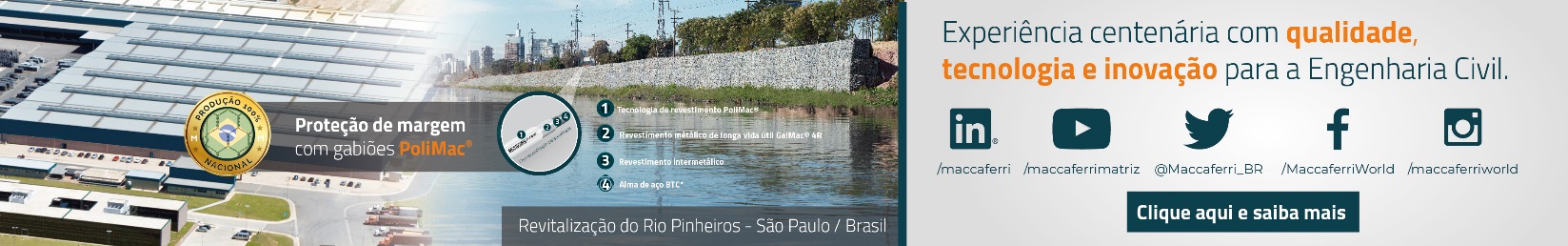 - PATROCÍNIO INSTITUCIONAL-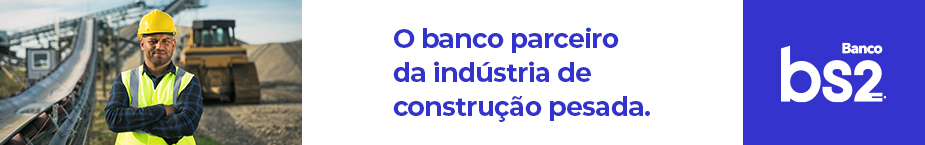 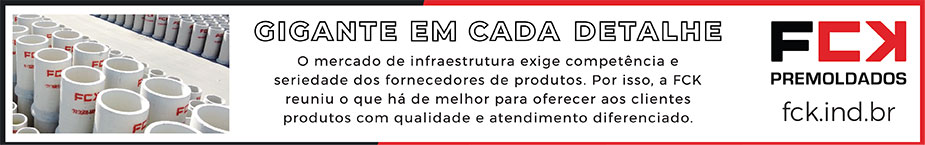 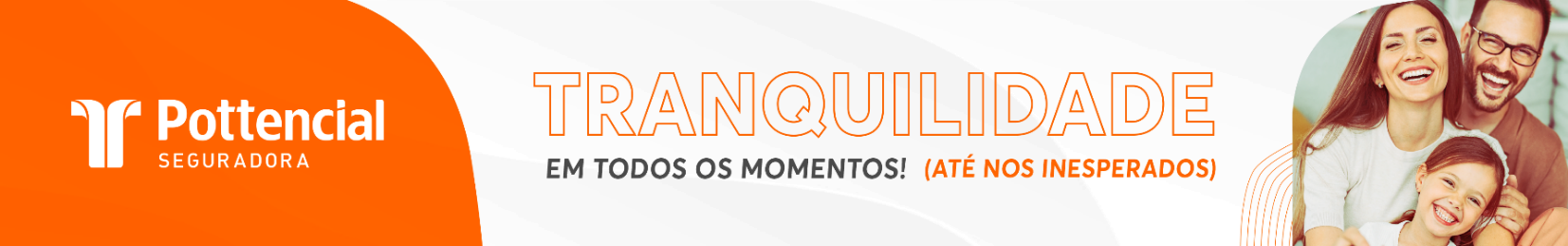 - PUBLICIDADE -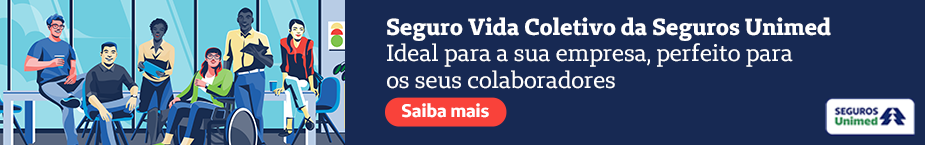 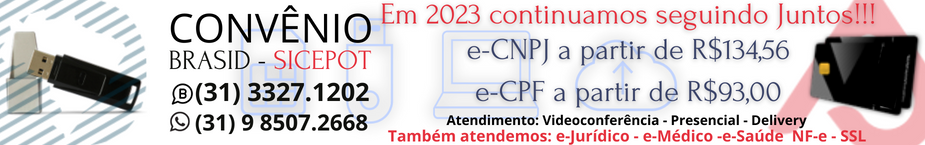 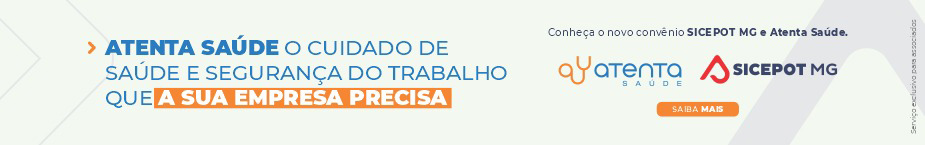 ÓRGÃO LICITANTE: COPASA-MGÓRGÃO LICITANTE: COPASA-MGEDITAL: Nº  CPLI. 1120230033Endereço: Rua Carangola, 606, térreo, bairro Santo Antônio, Belo Horizonte/MG.Informações: Telefone: (31) 3250-1618/1619. Fax: (31) 3250-1670/1317. E-mail: Endereço: Rua Carangola, 606, térreo, bairro Santo Antônio, Belo Horizonte/MG.Informações: Telefone: (31) 3250-1618/1619. Fax: (31) 3250-1670/1317. E-mail: Endereço: Rua Carangola, 606, térreo, bairro Santo Antônio, Belo Horizonte/MG.Informações: Telefone: (31) 3250-1618/1619. Fax: (31) 3250-1670/1317. E-mail: OBJETO: execução, com fornecimento mparcial de materiais e equipamentos, das obras e serviços complementares de ampliação do Sistema de Abastecimento de Água de Montes Claros / MG.OBJETO: execução, com fornecimento mparcial de materiais e equipamentos, das obras e serviços complementares de ampliação do Sistema de Abastecimento de Água de Montes Claros / MG.DATAS: Entrega : 03/04/2023 às 08:30Abertura: 03/04/2023 às 08:30Prazo de execução:  12 meses.VALORESVALORESVALORESValor Estimado da ObraCapital Social Igual ou SuperiorCapital Social Igual ou SuperiorR$ 4.270.805,59--CAPACIDADE TÉCNICA-PROFISSIONAL:  a) Tubulação com diâmetro nominal (DN) igual ou superior a 50(cinquenta); b) Construção de Unidade de Tratamento de Resíduos ou Estação de Tratamento de água ou Estação de Tratamento de esgoto em concreto Armado c) Rede com uso de processo não destrutivo do pavimento com tubo camisa, com diâmetro ou altura igual ou superior a 250 (duzentos e cinquenta)mmCAPACIDADE TÉCNICA-PROFISSIONAL:  a) Tubulação com diâmetro nominal (DN) igual ou superior a 50(cinquenta); b) Construção de Unidade de Tratamento de Resíduos ou Estação de Tratamento de água ou Estação de Tratamento de esgoto em concreto Armado c) Rede com uso de processo não destrutivo do pavimento com tubo camisa, com diâmetro ou altura igual ou superior a 250 (duzentos e cinquenta)mmCAPACIDADE TÉCNICA-PROFISSIONAL:  a) Tubulação com diâmetro nominal (DN) igual ou superior a 50(cinquenta); b) Construção de Unidade de Tratamento de Resíduos ou Estação de Tratamento de água ou Estação de Tratamento de esgoto em concreto Armado c) Rede com uso de processo não destrutivo do pavimento com tubo camisa, com diâmetro ou altura igual ou superior a 250 (duzentos e cinquenta)mmCAPACIDADE OPERACIONAL:  a) Tubulação com diâmetro nominal (DN) igual ou superior a 50(cinquenta) e com extensão igual ou superior a 500 (quinhentos) m; b) Tubulação em PVC e/ou ferro fundido e/ou aço e/ou concreto e/ou PEAD, com diâmetro nominal (DN) igual ou superior a 250 (duzentos e cinquenta) e com extensão igual ou superior a 200 (duzentos) m; c) Construção e/ ou ampliação de Unidade de Tratamento de Resíduos ou Estação de Tratamento de água ou Estação de Tratamento de esgoto em concreto armado com capacidade igual ou superior a 180 (cento e oitenta) l/s; d) Rede com uso de processo não destrutivo do pavimento, com tubo camisa, com diâmetro ou altura igual ou superior a 250 (duzentos e cinquenta) mm e com extensão igual ou superior a 20 (vinte) m. e) Fornecimento e lançamento de concreto armado, com quantidadeigual ou superior a 100 (cem) m³.CAPACIDADE OPERACIONAL:  a) Tubulação com diâmetro nominal (DN) igual ou superior a 50(cinquenta) e com extensão igual ou superior a 500 (quinhentos) m; b) Tubulação em PVC e/ou ferro fundido e/ou aço e/ou concreto e/ou PEAD, com diâmetro nominal (DN) igual ou superior a 250 (duzentos e cinquenta) e com extensão igual ou superior a 200 (duzentos) m; c) Construção e/ ou ampliação de Unidade de Tratamento de Resíduos ou Estação de Tratamento de água ou Estação de Tratamento de esgoto em concreto armado com capacidade igual ou superior a 180 (cento e oitenta) l/s; d) Rede com uso de processo não destrutivo do pavimento, com tubo camisa, com diâmetro ou altura igual ou superior a 250 (duzentos e cinquenta) mm e com extensão igual ou superior a 20 (vinte) m. e) Fornecimento e lançamento de concreto armado, com quantidadeigual ou superior a 100 (cem) m³.CAPACIDADE OPERACIONAL:  a) Tubulação com diâmetro nominal (DN) igual ou superior a 50(cinquenta) e com extensão igual ou superior a 500 (quinhentos) m; b) Tubulação em PVC e/ou ferro fundido e/ou aço e/ou concreto e/ou PEAD, com diâmetro nominal (DN) igual ou superior a 250 (duzentos e cinquenta) e com extensão igual ou superior a 200 (duzentos) m; c) Construção e/ ou ampliação de Unidade de Tratamento de Resíduos ou Estação de Tratamento de água ou Estação de Tratamento de esgoto em concreto armado com capacidade igual ou superior a 180 (cento e oitenta) l/s; d) Rede com uso de processo não destrutivo do pavimento, com tubo camisa, com diâmetro ou altura igual ou superior a 250 (duzentos e cinquenta) mm e com extensão igual ou superior a 20 (vinte) m. e) Fornecimento e lançamento de concreto armado, com quantidadeigual ou superior a 100 (cem) m³.ÍNDICES ECONÔMICOS: conforme edital.ÍNDICES ECONÔMICOS: conforme edital.ÍNDICES ECONÔMICOS: conforme edital.OBSERVAÇÕES: Informações poderão ser solicitadas à CPLI - Comissão Permanente de Licitações de Obras e Serviços Técnicos - E-mail: cpli@copasa.com.br. Respostas aos esclarecimentos solicitados até o quinto dia útil anterior à data prevista serão divulgadas, exclusivamente, pela Internet, na página da COPASA MG www.copasa.com.br, posicionando o cursor na palavra “A COPASA” aparecerá aba e selecionar “Licitações e contratos” ou no canto superior direito clicar em “licitações e contratos”, em seguida selecionar o link: "licitações". Pesquisar pelo número da licitação. Esclarecimento (s), caso haja, estarão com o nome de “Esclarecimento”.OBSERVAÇÕES: Informações poderão ser solicitadas à CPLI - Comissão Permanente de Licitações de Obras e Serviços Técnicos - E-mail: cpli@copasa.com.br. Respostas aos esclarecimentos solicitados até o quinto dia útil anterior à data prevista serão divulgadas, exclusivamente, pela Internet, na página da COPASA MG www.copasa.com.br, posicionando o cursor na palavra “A COPASA” aparecerá aba e selecionar “Licitações e contratos” ou no canto superior direito clicar em “licitações e contratos”, em seguida selecionar o link: "licitações". Pesquisar pelo número da licitação. Esclarecimento (s), caso haja, estarão com o nome de “Esclarecimento”.OBSERVAÇÕES: Informações poderão ser solicitadas à CPLI - Comissão Permanente de Licitações de Obras e Serviços Técnicos - E-mail: cpli@copasa.com.br. Respostas aos esclarecimentos solicitados até o quinto dia útil anterior à data prevista serão divulgadas, exclusivamente, pela Internet, na página da COPASA MG www.copasa.com.br, posicionando o cursor na palavra “A COPASA” aparecerá aba e selecionar “Licitações e contratos” ou no canto superior direito clicar em “licitações e contratos”, em seguida selecionar o link: "licitações". Pesquisar pelo número da licitação. Esclarecimento (s), caso haja, estarão com o nome de “Esclarecimento”. ÓRGÃO LICITANTE: SMOBI ÓRGÃO LICITANTE: SMOBI ÓRGÃO LICITANTE: SMOBIEDITAL: PREGÃO ELETRÔNICO SMOBI DQ 046/2022EDITAL: PREGÃO ELETRÔNICO SMOBI DQ 046/2022Endereço: Rua dos Guajajaras, 1107 – 14° andar - Centro, Belo Horizonte - MG, 30180-105Informações: Telefone: (31) 3277-8102 - (31) 3277-5020 - Sites: www.licitacoes.caixa.gov.br e www.pbh.gov.br - E-mail cpl.sudecap@pbh.gov.br Endereço: Rua dos Guajajaras, 1107 – 14° andar - Centro, Belo Horizonte - MG, 30180-105Informações: Telefone: (31) 3277-8102 - (31) 3277-5020 - Sites: www.licitacoes.caixa.gov.br e www.pbh.gov.br - E-mail cpl.sudecap@pbh.gov.br Endereço: Rua dos Guajajaras, 1107 – 14° andar - Centro, Belo Horizonte - MG, 30180-105Informações: Telefone: (31) 3277-8102 - (31) 3277-5020 - Sites: www.licitacoes.caixa.gov.br e www.pbh.gov.br - E-mail cpl.sudecap@pbh.gov.br Endereço: Rua dos Guajajaras, 1107 – 14° andar - Centro, Belo Horizonte - MG, 30180-105Informações: Telefone: (31) 3277-8102 - (31) 3277-5020 - Sites: www.licitacoes.caixa.gov.br e www.pbh.gov.br - E-mail cpl.sudecap@pbh.gov.br Endereço: Rua dos Guajajaras, 1107 – 14° andar - Centro, Belo Horizonte - MG, 30180-105Informações: Telefone: (31) 3277-8102 - (31) 3277-5020 - Sites: www.licitacoes.caixa.gov.br e www.pbh.gov.br - E-mail cpl.sudecap@pbh.gov.br Objeto: Serviços comuns de engenharia para adequação, manutenção e conservação do galpão de reciclagem da asmare unidade ii, com fornecimento de materiais e mão de obra.Objeto: Serviços comuns de engenharia para adequação, manutenção e conservação do galpão de reciclagem da asmare unidade ii, com fornecimento de materiais e mão de obra.Objeto: Serviços comuns de engenharia para adequação, manutenção e conservação do galpão de reciclagem da asmare unidade ii, com fornecimento de materiais e mão de obra.DATAS: RECEBIMENTO DAS PROPOSTAS EXCLUSIVAMENTE POR MEIO ELETRÔNICO: A PARTIR DAS 09:00H DO DIA 23/03/2023. JULGAMENTO DAS PROPOSTAS EM MEIO ELETRÔNICO: A PARTIR DAS 09:00H DO DIA 23/03/2023.CREDENCIAMENTO ATÉ: 08:00 HORAS DO DIA 23/03/2023.DATAS: RECEBIMENTO DAS PROPOSTAS EXCLUSIVAMENTE POR MEIO ELETRÔNICO: A PARTIR DAS 09:00H DO DIA 23/03/2023. JULGAMENTO DAS PROPOSTAS EM MEIO ELETRÔNICO: A PARTIR DAS 09:00H DO DIA 23/03/2023.CREDENCIAMENTO ATÉ: 08:00 HORAS DO DIA 23/03/2023.Valor Estimado da ObraCapital SocialGarantia de PropostaGarantia de PropostaValor do EditalR$ 1.804.942,34R$ -R$ -R$ -R$ -CAPACIDADE TÉCNICA: a. A comprovação de inclusão no Quadro Permanente, ao qual se refere o item 16.1.2.2, deverá ser realizada pela apresentação de cópia(s) do(s) Contrato(s) de Trabalho do profissional; ou Carteira de Trabalho e Previdência Social – CTPS; ou cópia do Contrato Social da empresa em que consta o profissional integrante da sociedade; ou, ainda, através do(s) contrato(s) de prestação de serviços regido(s) pela legislação civil comum, ainda que a termo. b. O profissional cujo atestado venha atender à exigência do item 16.1.2.2 não poderá ser substituído por outro profissional, sem a prévia aprovação formal da Contratante.CAPACIDADE TÉCNICA: a. A comprovação de inclusão no Quadro Permanente, ao qual se refere o item 16.1.2.2, deverá ser realizada pela apresentação de cópia(s) do(s) Contrato(s) de Trabalho do profissional; ou Carteira de Trabalho e Previdência Social – CTPS; ou cópia do Contrato Social da empresa em que consta o profissional integrante da sociedade; ou, ainda, através do(s) contrato(s) de prestação de serviços regido(s) pela legislação civil comum, ainda que a termo. b. O profissional cujo atestado venha atender à exigência do item 16.1.2.2 não poderá ser substituído por outro profissional, sem a prévia aprovação formal da Contratante.CAPACIDADE TÉCNICA: a. A comprovação de inclusão no Quadro Permanente, ao qual se refere o item 16.1.2.2, deverá ser realizada pela apresentação de cópia(s) do(s) Contrato(s) de Trabalho do profissional; ou Carteira de Trabalho e Previdência Social – CTPS; ou cópia do Contrato Social da empresa em que consta o profissional integrante da sociedade; ou, ainda, através do(s) contrato(s) de prestação de serviços regido(s) pela legislação civil comum, ainda que a termo. b. O profissional cujo atestado venha atender à exigência do item 16.1.2.2 não poderá ser substituído por outro profissional, sem a prévia aprovação formal da Contratante.CAPACIDADE TÉCNICA: a. A comprovação de inclusão no Quadro Permanente, ao qual se refere o item 16.1.2.2, deverá ser realizada pela apresentação de cópia(s) do(s) Contrato(s) de Trabalho do profissional; ou Carteira de Trabalho e Previdência Social – CTPS; ou cópia do Contrato Social da empresa em que consta o profissional integrante da sociedade; ou, ainda, através do(s) contrato(s) de prestação de serviços regido(s) pela legislação civil comum, ainda que a termo. b. O profissional cujo atestado venha atender à exigência do item 16.1.2.2 não poderá ser substituído por outro profissional, sem a prévia aprovação formal da Contratante.CAPACIDADE TÉCNICA: a. A comprovação de inclusão no Quadro Permanente, ao qual se refere o item 16.1.2.2, deverá ser realizada pela apresentação de cópia(s) do(s) Contrato(s) de Trabalho do profissional; ou Carteira de Trabalho e Previdência Social – CTPS; ou cópia do Contrato Social da empresa em que consta o profissional integrante da sociedade; ou, ainda, através do(s) contrato(s) de prestação de serviços regido(s) pela legislação civil comum, ainda que a termo. b. O profissional cujo atestado venha atender à exigência do item 16.1.2.2 não poderá ser substituído por outro profissional, sem a prévia aprovação formal da Contratante.CAPACIDADE OPERACIONAL: a. Serviços de execução de piso em concreto, usinado convencional, FCK 30MPA com malha de aço – 529,98 m² (os itens referentes a execução de piso em concreto, usinado convencional, FCK 30MPA representam 24,09% do valor da planilha em relação ao valor total) b. Serviços de revestimento com azulejo branco – 286,49 m² (os itens referentes a revestimento com azulejo branco representam 4,46% do valor da planilha em relação ao valor total). c. Serviços de pintura em esquadria metálica – 772,67 m² (os itens referentes a pintura em esquadria metálica representam 3,57% do valor da planilha em relação ao valor total).CAPACIDADE OPERACIONAL: a. Serviços de execução de piso em concreto, usinado convencional, FCK 30MPA com malha de aço – 529,98 m² (os itens referentes a execução de piso em concreto, usinado convencional, FCK 30MPA representam 24,09% do valor da planilha em relação ao valor total) b. Serviços de revestimento com azulejo branco – 286,49 m² (os itens referentes a revestimento com azulejo branco representam 4,46% do valor da planilha em relação ao valor total). c. Serviços de pintura em esquadria metálica – 772,67 m² (os itens referentes a pintura em esquadria metálica representam 3,57% do valor da planilha em relação ao valor total).CAPACIDADE OPERACIONAL: a. Serviços de execução de piso em concreto, usinado convencional, FCK 30MPA com malha de aço – 529,98 m² (os itens referentes a execução de piso em concreto, usinado convencional, FCK 30MPA representam 24,09% do valor da planilha em relação ao valor total) b. Serviços de revestimento com azulejo branco – 286,49 m² (os itens referentes a revestimento com azulejo branco representam 4,46% do valor da planilha em relação ao valor total). c. Serviços de pintura em esquadria metálica – 772,67 m² (os itens referentes a pintura em esquadria metálica representam 3,57% do valor da planilha em relação ao valor total).CAPACIDADE OPERACIONAL: a. Serviços de execução de piso em concreto, usinado convencional, FCK 30MPA com malha de aço – 529,98 m² (os itens referentes a execução de piso em concreto, usinado convencional, FCK 30MPA representam 24,09% do valor da planilha em relação ao valor total) b. Serviços de revestimento com azulejo branco – 286,49 m² (os itens referentes a revestimento com azulejo branco representam 4,46% do valor da planilha em relação ao valor total). c. Serviços de pintura em esquadria metálica – 772,67 m² (os itens referentes a pintura em esquadria metálica representam 3,57% do valor da planilha em relação ao valor total).CAPACIDADE OPERACIONAL: a. Serviços de execução de piso em concreto, usinado convencional, FCK 30MPA com malha de aço – 529,98 m² (os itens referentes a execução de piso em concreto, usinado convencional, FCK 30MPA representam 24,09% do valor da planilha em relação ao valor total) b. Serviços de revestimento com azulejo branco – 286,49 m² (os itens referentes a revestimento com azulejo branco representam 4,46% do valor da planilha em relação ao valor total). c. Serviços de pintura em esquadria metálica – 772,67 m² (os itens referentes a pintura em esquadria metálica representam 3,57% do valor da planilha em relação ao valor total).ÍNDICES ECONÔMICOS: conforme editalÍNDICES ECONÔMICOS: conforme editalÍNDICES ECONÔMICOS: conforme editalÍNDICES ECONÔMICOS: conforme editalÍNDICES ECONÔMICOS: conforme editalOBSERVAÇÕES: O edital e seus anexos encontram-se disponíveis para acesso dos interessados no site da PBH, no link licitações e editais https://prefeitura.pbh.gov.br/licitacoes, também no Portal da Caixa Econômica Federal www.licitacoes.caixa.gov.br.OBSERVAÇÕES: O edital e seus anexos encontram-se disponíveis para acesso dos interessados no site da PBH, no link licitações e editais https://prefeitura.pbh.gov.br/licitacoes, também no Portal da Caixa Econômica Federal www.licitacoes.caixa.gov.br.OBSERVAÇÕES: O edital e seus anexos encontram-se disponíveis para acesso dos interessados no site da PBH, no link licitações e editais https://prefeitura.pbh.gov.br/licitacoes, também no Portal da Caixa Econômica Federal www.licitacoes.caixa.gov.br.OBSERVAÇÕES: O edital e seus anexos encontram-se disponíveis para acesso dos interessados no site da PBH, no link licitações e editais https://prefeitura.pbh.gov.br/licitacoes, também no Portal da Caixa Econômica Federal www.licitacoes.caixa.gov.br.OBSERVAÇÕES: O edital e seus anexos encontram-se disponíveis para acesso dos interessados no site da PBH, no link licitações e editais https://prefeitura.pbh.gov.br/licitacoes, também no Portal da Caixa Econômica Federal www.licitacoes.caixa.gov.br. ÓRGÃO LICITANTE: SMOBI ÓRGÃO LICITANTE: SMOBI ÓRGÃO LICITANTE: SMOBIEDITAL: Pregão Eletrônico - DQ 048/2022EDITAL: Pregão Eletrônico - DQ 048/2022Endereço: Rua dos Guajajaras, 1107 – 14° andar - Centro, Belo Horizonte - MG, 30180-105Informações: Telefone: (31) 3277-8102 - (31) 3277-5020 - Sites: www.licitacoes.caixa.gov.br e www.pbh.gov.br - E-mail cpl.sudecap@pbh.gov.br Endereço: Rua dos Guajajaras, 1107 – 14° andar - Centro, Belo Horizonte - MG, 30180-105Informações: Telefone: (31) 3277-8102 - (31) 3277-5020 - Sites: www.licitacoes.caixa.gov.br e www.pbh.gov.br - E-mail cpl.sudecap@pbh.gov.br Endereço: Rua dos Guajajaras, 1107 – 14° andar - Centro, Belo Horizonte - MG, 30180-105Informações: Telefone: (31) 3277-8102 - (31) 3277-5020 - Sites: www.licitacoes.caixa.gov.br e www.pbh.gov.br - E-mail cpl.sudecap@pbh.gov.br Endereço: Rua dos Guajajaras, 1107 – 14° andar - Centro, Belo Horizonte - MG, 30180-105Informações: Telefone: (31) 3277-8102 - (31) 3277-5020 - Sites: www.licitacoes.caixa.gov.br e www.pbh.gov.br - E-mail cpl.sudecap@pbh.gov.br Endereço: Rua dos Guajajaras, 1107 – 14° andar - Centro, Belo Horizonte - MG, 30180-105Informações: Telefone: (31) 3277-8102 - (31) 3277-5020 - Sites: www.licitacoes.caixa.gov.br e www.pbh.gov.br - E-mail cpl.sudecap@pbh.gov.br Objeto: Serviços comuns de engenharia para manutenção de Pavimentos rígidos e semirrígidos em diversos logradouros no Município de belo horizonte, conforme especificações e quantidades contidas nos anexos deste edital.Objeto: Serviços comuns de engenharia para manutenção de Pavimentos rígidos e semirrígidos em diversos logradouros no Município de belo horizonte, conforme especificações e quantidades contidas nos anexos deste edital.Objeto: Serviços comuns de engenharia para manutenção de Pavimentos rígidos e semirrígidos em diversos logradouros no Município de belo horizonte, conforme especificações e quantidades contidas nos anexos deste edital.DATAS: Credenciamento até: 08:00 horas do dia 24/03/202Credenciamento até: 08:00 horas do dia 24/03/202Abertura da sessão pública de lances: 10:00 horas do dia 24/03/2023DATAS: Credenciamento até: 08:00 horas do dia 24/03/202Credenciamento até: 08:00 horas do dia 24/03/202Abertura da sessão pública de lances: 10:00 horas do dia 24/03/2023Valor Estimado da ObraCapital SocialGarantia de PropostaGarantia de PropostaValor do EditalR$ 5.206.874,78R$ -R$ -R$ -R$ -CAPACIDADE TÉCNICA: a. A comprovação de inclusão no Quadro Permanente, ao qual se refere o item 16.1.2.2, deverá ser realizada pela apresentação de cópia(s) do(s) Contrato(s) de Trabalho do profissional; ou Carteira de Trabalho e Previdência Social – CTPS; ou cópia do Contrato Social da empresa em que consta o profissional integrante da sociedade; ou, ainda, através do(s) contrato(s) de prestação de serviços regido(s) pela legislação civil comum, ainda que a termo. b. O profissional cujo atestado venha atender à exigência do item 16.1.2.2 não poderá ser substituído por outro profissional, sem a prévia aprovação formal da Contratante.CAPACIDADE TÉCNICA: a. A comprovação de inclusão no Quadro Permanente, ao qual se refere o item 16.1.2.2, deverá ser realizada pela apresentação de cópia(s) do(s) Contrato(s) de Trabalho do profissional; ou Carteira de Trabalho e Previdência Social – CTPS; ou cópia do Contrato Social da empresa em que consta o profissional integrante da sociedade; ou, ainda, através do(s) contrato(s) de prestação de serviços regido(s) pela legislação civil comum, ainda que a termo. b. O profissional cujo atestado venha atender à exigência do item 16.1.2.2 não poderá ser substituído por outro profissional, sem a prévia aprovação formal da Contratante.CAPACIDADE TÉCNICA: a. A comprovação de inclusão no Quadro Permanente, ao qual se refere o item 16.1.2.2, deverá ser realizada pela apresentação de cópia(s) do(s) Contrato(s) de Trabalho do profissional; ou Carteira de Trabalho e Previdência Social – CTPS; ou cópia do Contrato Social da empresa em que consta o profissional integrante da sociedade; ou, ainda, através do(s) contrato(s) de prestação de serviços regido(s) pela legislação civil comum, ainda que a termo. b. O profissional cujo atestado venha atender à exigência do item 16.1.2.2 não poderá ser substituído por outro profissional, sem a prévia aprovação formal da Contratante.CAPACIDADE TÉCNICA: a. A comprovação de inclusão no Quadro Permanente, ao qual se refere o item 16.1.2.2, deverá ser realizada pela apresentação de cópia(s) do(s) Contrato(s) de Trabalho do profissional; ou Carteira de Trabalho e Previdência Social – CTPS; ou cópia do Contrato Social da empresa em que consta o profissional integrante da sociedade; ou, ainda, através do(s) contrato(s) de prestação de serviços regido(s) pela legislação civil comum, ainda que a termo. b. O profissional cujo atestado venha atender à exigência do item 16.1.2.2 não poderá ser substituído por outro profissional, sem a prévia aprovação formal da Contratante.CAPACIDADE TÉCNICA: a. A comprovação de inclusão no Quadro Permanente, ao qual se refere o item 16.1.2.2, deverá ser realizada pela apresentação de cópia(s) do(s) Contrato(s) de Trabalho do profissional; ou Carteira de Trabalho e Previdência Social – CTPS; ou cópia do Contrato Social da empresa em que consta o profissional integrante da sociedade; ou, ainda, através do(s) contrato(s) de prestação de serviços regido(s) pela legislação civil comum, ainda que a termo. b. O profissional cujo atestado venha atender à exigência do item 16.1.2.2 não poderá ser substituído por outro profissional, sem a prévia aprovação formal da Contratante.CAPACIDADE OPERACIONAL: a. Serviços de Fornecimento e assentamento de pavimentos intertravados independente do modelo e espessura – 4.840,00 m² - Os itens equivalem a 25,89%do valor contratual. b. Execução Sub-base estabilizada Granulometricamente Energia Proctor Intermediário com Bica Corrida – 840,00 m² – O item referente ao serviço equivale a 5,34% do valor contratual. c. Execução de pavimento em concreto com consumo de cimento de 390 Kg/m³ e fctmk >= 4,5Mpa – 212,00 m³ - O item equivale a 6,66% do valor contratual.CAPACIDADE OPERACIONAL: a. Serviços de Fornecimento e assentamento de pavimentos intertravados independente do modelo e espessura – 4.840,00 m² - Os itens equivalem a 25,89%do valor contratual. b. Execução Sub-base estabilizada Granulometricamente Energia Proctor Intermediário com Bica Corrida – 840,00 m² – O item referente ao serviço equivale a 5,34% do valor contratual. c. Execução de pavimento em concreto com consumo de cimento de 390 Kg/m³ e fctmk >= 4,5Mpa – 212,00 m³ - O item equivale a 6,66% do valor contratual.CAPACIDADE OPERACIONAL: a. Serviços de Fornecimento e assentamento de pavimentos intertravados independente do modelo e espessura – 4.840,00 m² - Os itens equivalem a 25,89%do valor contratual. b. Execução Sub-base estabilizada Granulometricamente Energia Proctor Intermediário com Bica Corrida – 840,00 m² – O item referente ao serviço equivale a 5,34% do valor contratual. c. Execução de pavimento em concreto com consumo de cimento de 390 Kg/m³ e fctmk >= 4,5Mpa – 212,00 m³ - O item equivale a 6,66% do valor contratual.CAPACIDADE OPERACIONAL: a. Serviços de Fornecimento e assentamento de pavimentos intertravados independente do modelo e espessura – 4.840,00 m² - Os itens equivalem a 25,89%do valor contratual. b. Execução Sub-base estabilizada Granulometricamente Energia Proctor Intermediário com Bica Corrida – 840,00 m² – O item referente ao serviço equivale a 5,34% do valor contratual. c. Execução de pavimento em concreto com consumo de cimento de 390 Kg/m³ e fctmk >= 4,5Mpa – 212,00 m³ - O item equivale a 6,66% do valor contratual.CAPACIDADE OPERACIONAL: a. Serviços de Fornecimento e assentamento de pavimentos intertravados independente do modelo e espessura – 4.840,00 m² - Os itens equivalem a 25,89%do valor contratual. b. Execução Sub-base estabilizada Granulometricamente Energia Proctor Intermediário com Bica Corrida – 840,00 m² – O item referente ao serviço equivale a 5,34% do valor contratual. c. Execução de pavimento em concreto com consumo de cimento de 390 Kg/m³ e fctmk >= 4,5Mpa – 212,00 m³ - O item equivale a 6,66% do valor contratual.ÍNDICES ECONÔMICOS: conforme editalÍNDICES ECONÔMICOS: conforme editalÍNDICES ECONÔMICOS: conforme editalÍNDICES ECONÔMICOS: conforme editalÍNDICES ECONÔMICOS: conforme editalOBSERVAÇÕES: O edital e seus anexos encontram-se disponíveis para acesso dos interessados no site da PBH, no link licitações e editais https://prefeitura.pbh.gov.br/licitacoes, também no Portal da Caixa Econômica Federal www.licitacoes.caixa.gov.br.
 FONE: (31) 98210-1741OBSERVAÇÕES: O edital e seus anexos encontram-se disponíveis para acesso dos interessados no site da PBH, no link licitações e editais https://prefeitura.pbh.gov.br/licitacoes, também no Portal da Caixa Econômica Federal www.licitacoes.caixa.gov.br.
 FONE: (31) 98210-1741OBSERVAÇÕES: O edital e seus anexos encontram-se disponíveis para acesso dos interessados no site da PBH, no link licitações e editais https://prefeitura.pbh.gov.br/licitacoes, também no Portal da Caixa Econômica Federal www.licitacoes.caixa.gov.br.
 FONE: (31) 98210-1741OBSERVAÇÕES: O edital e seus anexos encontram-se disponíveis para acesso dos interessados no site da PBH, no link licitações e editais https://prefeitura.pbh.gov.br/licitacoes, também no Portal da Caixa Econômica Federal www.licitacoes.caixa.gov.br.
 FONE: (31) 98210-1741OBSERVAÇÕES: O edital e seus anexos encontram-se disponíveis para acesso dos interessados no site da PBH, no link licitações e editais https://prefeitura.pbh.gov.br/licitacoes, também no Portal da Caixa Econômica Federal www.licitacoes.caixa.gov.br.
 FONE: (31) 98210-1741 ÓRGÃO LICITANTE: SMOBI ÓRGÃO LICITANTE: SMOBI ÓRGÃO LICITANTE: SMOBIEDITAL: REGIME DIFERENCIADO DE CONTRATAÇÃO – ALTERAÇÃO - RDC Nº 087/2022EDITAL: REGIME DIFERENCIADO DE CONTRATAÇÃO – ALTERAÇÃO - RDC Nº 087/2022Endereço: Rua dos Guajajaras, 1107 – 14° andar - Centro, Belo Horizonte - MG, 30180-105Informações: Telefone: (31) 3277-8102 - (31) 3277-5020 - Sites: www.licitacoes.caixa.gov.br e www.pbh.gov.br - E-mail cpl.sudecap@pbh.gov.br Endereço: Rua dos Guajajaras, 1107 – 14° andar - Centro, Belo Horizonte - MG, 30180-105Informações: Telefone: (31) 3277-8102 - (31) 3277-5020 - Sites: www.licitacoes.caixa.gov.br e www.pbh.gov.br - E-mail cpl.sudecap@pbh.gov.br Endereço: Rua dos Guajajaras, 1107 – 14° andar - Centro, Belo Horizonte - MG, 30180-105Informações: Telefone: (31) 3277-8102 - (31) 3277-5020 - Sites: www.licitacoes.caixa.gov.br e www.pbh.gov.br - E-mail cpl.sudecap@pbh.gov.br Endereço: Rua dos Guajajaras, 1107 – 14° andar - Centro, Belo Horizonte - MG, 30180-105Informações: Telefone: (31) 3277-8102 - (31) 3277-5020 - Sites: www.licitacoes.caixa.gov.br e www.pbh.gov.br - E-mail cpl.sudecap@pbh.gov.br Endereço: Rua dos Guajajaras, 1107 – 14° andar - Centro, Belo Horizonte - MG, 30180-105Informações: Telefone: (31) 3277-8102 - (31) 3277-5020 - Sites: www.licitacoes.caixa.gov.br e www.pbh.gov.br - E-mail cpl.sudecap@pbh.gov.br Objeto: A presente Licitação tem por objeto a contratação, pelo MUNICÍPIO DE BELO HORIZONTE, através da Secretaria Municipal de Obras e Infraestrutura – SMOBI, as obras de tratamento de estabilização e contenção de encosta Pedreira Pitangui.Objeto: A presente Licitação tem por objeto a contratação, pelo MUNICÍPIO DE BELO HORIZONTE, através da Secretaria Municipal de Obras e Infraestrutura – SMOBI, as obras de tratamento de estabilização e contenção de encosta Pedreira Pitangui.Objeto: A presente Licitação tem por objeto a contratação, pelo MUNICÍPIO DE BELO HORIZONTE, através da Secretaria Municipal de Obras e Infraestrutura – SMOBI, as obras de tratamento de estabilização e contenção de encosta Pedreira Pitangui.DATAS: RECEBIMENTO DAS PROPOSTAS EXCLUSIVAMENTE POR MEIO ELETRÔNICO: ATÉ 15:00H DO DIA 03/04/2023. JULGAMENTO DAS PROPOSTAS EM MEIO ELETRÔNICO: A PARTIR DAS 15:00H DO DIA 03/04/2023.DATAS: RECEBIMENTO DAS PROPOSTAS EXCLUSIVAMENTE POR MEIO ELETRÔNICO: ATÉ 15:00H DO DIA 03/04/2023. JULGAMENTO DAS PROPOSTAS EM MEIO ELETRÔNICO: A PARTIR DAS 15:00H DO DIA 03/04/2023.Valor Estimado da ObraCapital SocialGarantia de PropostaGarantia de PropostaValor do EditalR$ 24.364.840,13R$ -R$ -R$ -R$ -CAPACIDADE TÉCNICA: 12.1.3.2. atestado(s) de capacidade técnico-profissional fornecido(s) porpessoa(s) jurídica(s) de direito público ou privado, devidamente registrado(s) na entidade profissional competente, de que o(a) profissional, comprovadamente integrante do quadro permanente da Licitante, executou, na qualidade de responsável técnico, obras de estabilização e contenção de encostas.CAPACIDADE TÉCNICA: 12.1.3.2. atestado(s) de capacidade técnico-profissional fornecido(s) porpessoa(s) jurídica(s) de direito público ou privado, devidamente registrado(s) na entidade profissional competente, de que o(a) profissional, comprovadamente integrante do quadro permanente da Licitante, executou, na qualidade de responsável técnico, obras de estabilização e contenção de encostas.CAPACIDADE TÉCNICA: 12.1.3.2. atestado(s) de capacidade técnico-profissional fornecido(s) porpessoa(s) jurídica(s) de direito público ou privado, devidamente registrado(s) na entidade profissional competente, de que o(a) profissional, comprovadamente integrante do quadro permanente da Licitante, executou, na qualidade de responsável técnico, obras de estabilização e contenção de encostas.CAPACIDADE TÉCNICA: 12.1.3.2. atestado(s) de capacidade técnico-profissional fornecido(s) porpessoa(s) jurídica(s) de direito público ou privado, devidamente registrado(s) na entidade profissional competente, de que o(a) profissional, comprovadamente integrante do quadro permanente da Licitante, executou, na qualidade de responsável técnico, obras de estabilização e contenção de encostas.CAPACIDADE TÉCNICA: 12.1.3.2. atestado(s) de capacidade técnico-profissional fornecido(s) porpessoa(s) jurídica(s) de direito público ou privado, devidamente registrado(s) na entidade profissional competente, de que o(a) profissional, comprovadamente integrante do quadro permanente da Licitante, executou, na qualidade de responsável técnico, obras de estabilização e contenção de encostas.CAPACIDADE OPERACIONAL: atestado(s) de capacidade técnico-operacional fornecido(s) porpessoa(s) jurídica(s) de direito público ou privado, comprovando que a Licitante executou diretamente obra de tratamento de estabilização e contenção de encosta, e comprovar a execução das seguintes atividades relevantes: 12.1.3.3.1. Serviços de perfuração em solo e/ou rocha: 13.148,00 m.CAPACIDADE OPERACIONAL: atestado(s) de capacidade técnico-operacional fornecido(s) porpessoa(s) jurídica(s) de direito público ou privado, comprovando que a Licitante executou diretamente obra de tratamento de estabilização e contenção de encosta, e comprovar a execução das seguintes atividades relevantes: 12.1.3.3.1. Serviços de perfuração em solo e/ou rocha: 13.148,00 m.CAPACIDADE OPERACIONAL: atestado(s) de capacidade técnico-operacional fornecido(s) porpessoa(s) jurídica(s) de direito público ou privado, comprovando que a Licitante executou diretamente obra de tratamento de estabilização e contenção de encosta, e comprovar a execução das seguintes atividades relevantes: 12.1.3.3.1. Serviços de perfuração em solo e/ou rocha: 13.148,00 m.CAPACIDADE OPERACIONAL: atestado(s) de capacidade técnico-operacional fornecido(s) porpessoa(s) jurídica(s) de direito público ou privado, comprovando que a Licitante executou diretamente obra de tratamento de estabilização e contenção de encosta, e comprovar a execução das seguintes atividades relevantes: 12.1.3.3.1. Serviços de perfuração em solo e/ou rocha: 13.148,00 m.CAPACIDADE OPERACIONAL: atestado(s) de capacidade técnico-operacional fornecido(s) porpessoa(s) jurídica(s) de direito público ou privado, comprovando que a Licitante executou diretamente obra de tratamento de estabilização e contenção de encosta, e comprovar a execução das seguintes atividades relevantes: 12.1.3.3.1. Serviços de perfuração em solo e/ou rocha: 13.148,00 m.ÍNDICES ECONÔMICOS: conforme editalÍNDICES ECONÔMICOS: conforme editalÍNDICES ECONÔMICOS: conforme editalÍNDICES ECONÔMICOS: conforme editalÍNDICES ECONÔMICOS: conforme editalOBSERVAÇÕES: Os demais itens do edital e seus anexos permanecem inalterados. Os novos documentos no site da PBH no link https://prefeitura.pbh.gov.br/obras-e-infraestrutura/licitacao/regime-diferenciado-de-contratacao-087-2022.OBSERVAÇÕES: Os demais itens do edital e seus anexos permanecem inalterados. Os novos documentos no site da PBH no link https://prefeitura.pbh.gov.br/obras-e-infraestrutura/licitacao/regime-diferenciado-de-contratacao-087-2022.OBSERVAÇÕES: Os demais itens do edital e seus anexos permanecem inalterados. Os novos documentos no site da PBH no link https://prefeitura.pbh.gov.br/obras-e-infraestrutura/licitacao/regime-diferenciado-de-contratacao-087-2022.OBSERVAÇÕES: Os demais itens do edital e seus anexos permanecem inalterados. Os novos documentos no site da PBH no link https://prefeitura.pbh.gov.br/obras-e-infraestrutura/licitacao/regime-diferenciado-de-contratacao-087-2022.OBSERVAÇÕES: Os demais itens do edital e seus anexos permanecem inalterados. Os novos documentos no site da PBH no link https://prefeitura.pbh.gov.br/obras-e-infraestrutura/licitacao/regime-diferenciado-de-contratacao-087-2022.